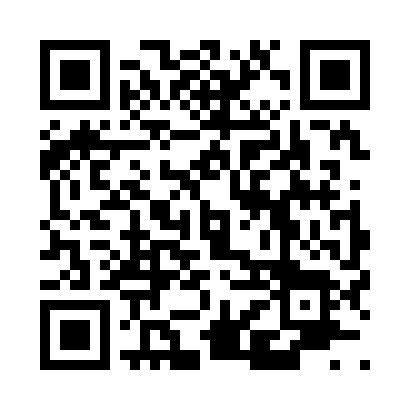 Prayer times for Eve, Missouri, USAMon 1 Jul 2024 - Wed 31 Jul 2024High Latitude Method: Angle Based RulePrayer Calculation Method: Islamic Society of North AmericaAsar Calculation Method: ShafiPrayer times provided by https://www.salahtimes.comDateDayFajrSunriseDhuhrAsrMaghribIsha1Mon4:296:001:225:168:4410:162Tue4:296:011:235:168:4410:153Wed4:306:011:235:168:4410:154Thu4:316:021:235:178:4410:155Fri4:326:021:235:178:4410:146Sat4:326:031:235:178:4310:147Sun4:336:031:235:178:4310:138Mon4:346:041:245:178:4310:139Tue4:356:051:245:178:4210:1210Wed4:366:051:245:178:4210:1211Thu4:376:061:245:178:4210:1112Fri4:376:071:245:178:4110:1013Sat4:386:071:245:178:4110:1014Sun4:396:081:245:178:4010:0915Mon4:406:091:245:178:4010:0816Tue4:416:091:255:178:3910:0717Wed4:426:101:255:178:3910:0618Thu4:436:111:255:178:3810:0519Fri4:446:121:255:178:3710:0520Sat4:456:121:255:178:3710:0421Sun4:476:131:255:178:3610:0322Mon4:486:141:255:178:3510:0223Tue4:496:151:255:178:3510:0024Wed4:506:161:255:178:349:5925Thu4:516:161:255:168:339:5826Fri4:526:171:255:168:329:5727Sat4:536:181:255:168:319:5628Sun4:546:191:255:168:309:5529Mon4:556:201:255:168:299:5430Tue4:576:211:255:158:289:5231Wed4:586:211:255:158:289:51